2022 ELEIKO EMAIL INTERNATIONAL CLUB WEIGHTLIFTING TOURNAMENTCOUNTRY:            		 CLUB:                      		E-mail:FEMALE ENTRIES                                                                 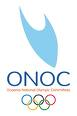 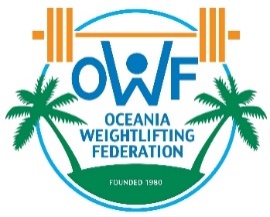 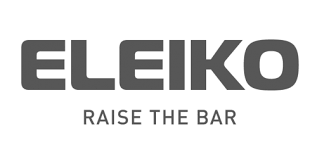 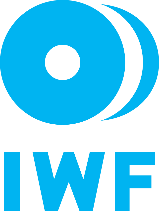 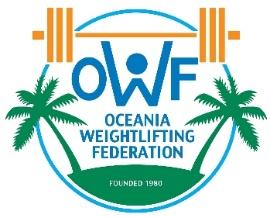 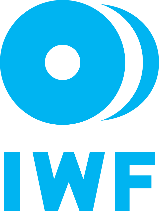 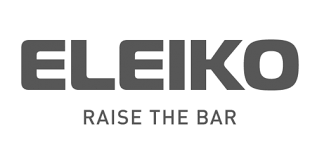 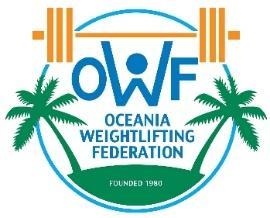 NAMED/BIRTHB/WEIGHTSNATCHC&JERKTOTAL